ЧеченСтройЭкспо 2015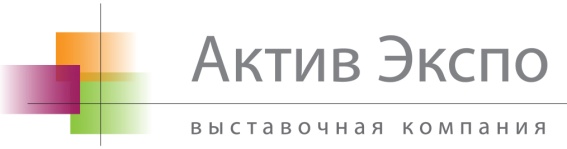       Многопрофильная строительная выставка.Выставка будет проводиться  22 - 23 апреля 2015 г. Участники выставки –  экспоненты из Чеченской Республики, республик Северного Кавказа,  и  других регионов РФ.  Выставка  включает в себя  2 основные  части:Общестроительное направление: строительная техника и оборудование, строительные, отделочные и декоративные материалы, сендвич-панели, быстровозводимые конструкции, металлоконструкции, строительные инструменты, дорожно-строительная, коммунальная и подъёмно-транспортная техника и другие направления.Инженерные системы зданий и сооружений: системы отопления, вентиляции и кондиционирования, системы водоснабжения и канализации, сантехническое и котельное оборудование, системы электроснабжения и освещения, системы безопасности и пожаротушения, лифты и подъемники, системы автоматизации зданий и сооружений, другие инженерные системы.Место проведения выставки: г.Грозный, проспект Кирова 2А,  Торгово- развлекательный центр  «Грозный Сити»,  2-й корпус.              Деловая программаВремя22 апреля23 апреля10.00 -11.00 Регистрация участников и посетителейРегистрация  участников и посетителей11.00-11.30Официальное открытие выставки ЧеченСтройЭкспо- 2015Работа выставки12.00-14.00Тематическая конференция_1: Состояние и перспективы  развития строительной индустрии Чеченской РеспубликиОбщий обзор индустрии строительства: основные направления и приоритеты развития, проблемные вопросы, достижения, перспективы;Вопросы финансирования сферы строительства Чеченской Республики: государственная поддержка, частные инвестиции, банковское кредитование;Рынок Чеченской Республики – широкие  возможности для бизнеса Тематическая конференция_3:Инновационные технологии в сфере строительства зданий и сооруженийПрезентации экспонентов  и участников выставки;Энергосберегающие технологии и оборудование;Инвестиционные и инновационные проекты;Кредитование, лизинг, страхование.13.30-14.30Кофе-брейк / ФуршетКофе-брейк/ Фуршет  14.30-17.00Тематическая конференция_2:Инновационные технологии в сфере строительства зданий и сооруженийОбсуждение новейших технологий и разработок в сфере строительства.     Презентации экспонентов и участниковКонференции.Круглый стол:Перспективы работы на рынке Чеченской Республики , возможности для  ведения  бизнеса.Чеченская Республика – один из   привлекательных российских регионов для ведения  бизнеса.Успешный  опыт  реализации  федеральных и республиканских   программ и инвестиционных  проектов  в сфере стройиндустрии   Чеченской  Республики.          17.00-17.30Кофе-брейкКофе брейк18.00-20.00Обзорная экскурсия с фотосъемкой  по Грозному  для участников  «ЧеченСтройЭкспо 2015»Торжественная церемония вручения дипломов  участникам  «ЧеченСтройЭкспо 2015».           